CHANTER CLASS With Father Mel 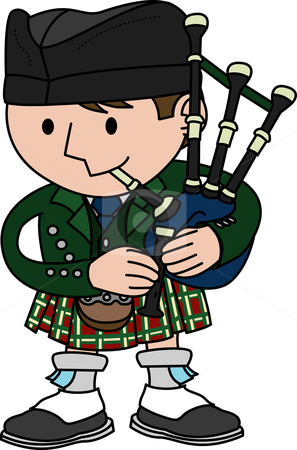 Tuesday Nights(Except School Holidays)  Victoria Hall Cromarty Age 7+Any questions contact Wanda: 07515717011 or Vicky Benjamin: 01381600412Keeping our heritage alive! Chanters are provided 